* Стоимость предварительной 3D-визуализации коттеджа вычитается из суммы к оплате при заключении договора 
** Покупателям термопанелей НЕОТЕРМ предоставляется скидка на фасадный декор НЕОТЕРМ в размере 10%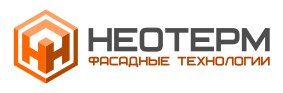 Адрес шоу-рума: Санкт-Петербург,метро "Ладожская", ул.Магнитогорская, д.51Е, офис 115 Тел. +7 (812) 385-54-94Адрес шоу-рума: Санкт-Петербург,метро "Ладожская", ул.Магнитогорская, д.51Е, офис 115 Тел. +7 (812) 385-54-94Адрес шоу-рума: Санкт-Петербург,метро "Ладожская", ул.Магнитогорская, д.51Е, офис 115 Тел. +7 (812) 385-54-94Адрес шоу-рума: Санкт-Петербург,метро "Ладожская", ул.Магнитогорская, д.51Е, офис 115 Тел. +7 (812) 385-54-94Адрес шоу-рума: Санкт-Петербург,метро "Ладожская", ул.Магнитогорская, д.51Е, офис 115 Тел. +7 (812) 385-54-94Адрес шоу-рума: Санкт-Петербург,метро "Ладожская", ул.Магнитогорская, д.51Е, офис 115 Тел. +7 (812) 385-54-94Прайс-лист на готовые  термопанели с плиткойПрайс-лист на готовые  термопанели с плиткойПрайс-лист на готовые  термопанели с плиткойПрайс-лист на готовые  термопанели с плиткойПрайс-лист на готовые  термопанели с плиткойПрайс-лист на готовые  термопанели с плиткойПрайс-лист на готовые  термопанели с плиткойПрайс-лист на готовые  термопанели с плиткойПРИЯТНЫЕ БОНУСЫ:
• Бесплатный замер;
• Бесплатный расчет;
• 3D-визуализация фасада бесплатно*; 
• скидка на фасадный декор 10%**ПРИЯТНЫЕ БОНУСЫ:
• Бесплатный замер;
• Бесплатный расчет;
• 3D-визуализация фасада бесплатно*; 
• скидка на фасадный декор 10%**Наименование плиткиНаименование плиткиТолщина теплоизоляцииТолщина теплоизоляцииТолщина теплоизоляцииТолщина теплоизоляцииТолщина теплоизоляцииТолщина теплоизоляции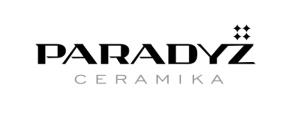 40 мм40 мм50 мм60 мм80 мм100 ммФасадная плитка Aquarius Beige / гладкаяФасадная плитка Aquarius Beige / гладкая158015801630166017501840Фасадная плитка Aquarius Brown / гладкаяФасадная плитка Aquarius Brown / гладкая158015801630166017501840Фасадная плитка Cloud Brown / гладкаяФасадная плитка Cloud Brown / гладкая147514751525155516451735Фасадная плитка Cloud Brown Duro / структурнаяФасадная плитка Cloud Brown Duro / структурная149014901540157016601750Фасадная плитка Cloud Rosa / гладкаяФасадная плитка Cloud Rosa / гладкая147514751525155516451735Фасадная плитка Cloud Rosa Duro / структурнаяФасадная плитка Cloud Rosa Duro / структурная149014901540157016601750Фасадная плитка Natural Brown / гладкаяФасадная плитка Natural Brown / гладкая147014701520155016401730Фасадная плитка Natural Brown Duro / структурнаяФасадная плитка Natural Brown Duro / структурная148014801530156016501740Фасадная плитка Natural Rosa / гладкаяФасадная плитка Natural Rosa / гладкая147014701520155016401730Фасадная плитка Natural Rosa Duro / структурнаяФасадная плитка Natural Rosa Duro / структурная148014801530156016501740Фасадная плитка Semir Beige / структурнаяФасадная плитка Semir Beige / структурная161016101660169017801870Фасадная плитка Semir Brown / структурнаяФасадная плитка Semir Brown / структурная161016101660169017801870Фасадная плитка Semir Grafit / структурнаяФасадная плитка Semir Grafit / структурная161016101660169017801870Фасадная плитка Semir Rosa / структурнаяФасадная плитка Semir Rosa / структурная161016101660169017801870Фасадная плитка Cotto CremaФасадная плитка Cotto Crema181518151865189519852075Фасадная плитка Cotto NaturaleФасадная плитка Cotto Naturale181518151865189519852075Фасадная плитка Bazalto GrafitФасадная плитка Bazalto Grafit181518151865189519852075Фасадная плитка Taurus Brown / структурнаяФасадная плитка Taurus Brown / структурная152015201570160016901780Фасадная плитка Taurus Grys / структурнаяФасадная плитка Taurus Grys / структурная152015201570160016901780Фасадная плитка Taurus Rosa / структурнаяФасадная плитка Taurus Rosa / структурная152015201570160016901780Фасадная плитка Scandiano Bianco / структурнаяФасадная плитка Scandiano Bianco / структурная186018601910194020302120Фасадная плитка Scandiano Beige / структурнаяФасадная плитка Scandiano Beige / структурная186018601910194020302120Фасадная плитка Scandiano Brown / структурнаяФасадная плитка Scandiano Brown / структурная186018601910194020302120Фасадная плитка Scandiano Nero / структурнаяФасадная плитка Scandiano Nero / структурная186018601910194020302120Фасадная плитка Scandiano Ochra / структурнаяФасадная плитка Scandiano Ochra / структурная186018601910194020302120Фасадная плитка Scandiano Rosso / структурнаяФасадная плитка Scandiano Rosso / структурная186018601910194020302120Фасадная плитка ilario Beige / структурнаяФасадная плитка ilario Beige / структурная192019201970200020902180Фасадная плитка ilario Ochra / структурнаяФасадная плитка ilario Ochra / структурная192019201970200020902180Фасадная плитка ilario Brown / структурнаяФасадная плитка ilario Brown / структурная192019201970200020902180Фасадная плитка Viano Grys / структурнаяФасадная плитка Viano Grys / структурная192019201970200020902180Фасадная плитка Viano Beige / структурнаяФасадная плитка Viano Beige / структурная192019201970200020902180Фасадная плитка Viano Antracite / структурнаяФасадная плитка Viano Antracite / структурная192019201970200020902180Наименование плитки    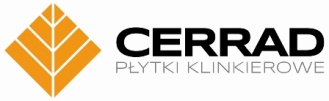 Фасадная плитка Loft Brick Masala / структурная17351785181519051995Фасадная плитка Loft Brick Cardamom / структурная17351785181519051995Фасадная плитка Loft Brick Chili / структурная17351785181519051995Фасадная плитка Loft Brick Salt / структурная17351785181519051995Фасадная плитка Loft Brick Pepper / структурная17351785181519051995Фасадная плитка Loft Brick Curry / структурная17351785181519051995Фасадная плитка Retro Brick Masala / структурная17351785181519051995Фасадная плитка Retro Brick Pepper / структурная17351785181519051995Фасадная плитка Retro Brick Curry / структурная17351785181519051995Фасадная плитка Retro Brick Salt / структурная17351785181519051995Фасадная плитка Retro Brick Chilli / структурная17351785181519051995Фасадная плитка Retro Brick Cardamom / структурная17351785181519051995Фасадная плитка Piatto Sand / структурная19652015204521352225Фасадная плитка Piatto Honey / структурная19652015204521352225Фасадная плитка Piatto Red / структурная19652015204521352225Фасадная плитка Piatto Grys / структурная19652015204521352225Фасадная плитка Piatto Terra / структурная19652015204521352225Фасадная плитка Piatto Atracyt / структурная19652015204521352225Фасадная плитка Foggia Bianco / структурная18201870190019902080Фасадная плитка Foggia Gris / структурная18201870190019902080Фасадная плитка Foggia Nero / структурная18201870190019902080Фасадная плитка Burgund / гладкая14251475150515951685Фасадная плитка Burgund Rustic / структурная14251475150515951685Фасадная плитка Burgund с оттенком / гладкая14501500153016201710Фасадная плитка Burgund Rustic / структурная с оттенком14501500153016201710Фасадная плитка Brown (Braz) / гладкая14501500153016201710Фасадная плитка Brown (Braz) Rustic / структурная14501500153016201710Фасадная плитка Cherry / гладкая14601510154016301720Фасадная плитка Cherry Rustic / структурная14601510154016301720Фасадная плитка Cream / гладкая15401590162017101800Фасадная плитка Cream Rustic / структурная15401590162017101800Фасадная плитка Piaskowa / гладкая14751525155516451735Фасадная плитка Piaskowa Rustic / структурная14751525155516451735Фасадная плитка Rot / гладкая14751525155516451735Фасадная плитка Rot Rustic / структурная14751525155516451735Фасадная плитка Rot с оттенком / гладкая14751525155516451735Фасадная плитка Rot Rustic / структурная с оттенком14751525155516451735Фасадная плитка Gobi Rustic / структурная16001650168017701860Фасадная плитка Alaska Rustic / структурная16001650168017701860Фасадная плитка Atakama Rustic / структурная14701520155016401730Фасадная плитка Colorado Rustic / структурная15951645167517651855Фасадная плитка Dakota Rustic / структурная15951645167517651855Фасадная плитка Kalahari Rustic / структурная15951645167517651855Фасадная плитка Montana Rustic / структурная15951645167517651855